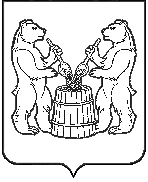 АДМИНИСТРАЦИЯУСТЬЯНСКОГО МУНИЦИПАЛЬНОГО ОКРУГААРХАНГЕЛЬСКОЙ ОБЛАСТИПОСТАНОВЛЕНИЕот 10 ноября 2022 года   № 2669р.п. ОктябрьскийОб утверждении муниципальной программы Устьянского муниципального округа «Управление муниципальными финансами и муниципальным долгом Устьянского муниципального округа»В соответствии со статьей 179 Бюджетного кодекса Российской Федерации, Порядком разработки, реализации и оценки эффективности муниципальных программ Устьянского муниципального округа, утвержденным постановлением администрации Устьянского муниципального округа от 26 апреля 2023 года № 803, постановлением администрации Устьянского муниципального округа от 5 мая 2023 года № 894 «Об утверждении перечня муниципальных программ Устьянского муниципального округа, принимаемых к разработке в 2023 году», в целях повышения качества управления муниципальными финансами и развития программно-целевых принципов формирования и исполнения бюджета Устьянского муниципального округа администрация Устьянского муниципального округа Архангельской областиПОСТАНОВЛЯЕТ:1. Утвердить прилагаемую муниципальную программу Устьянского муниципального округа «Управление муниципальными финансами и муниципальным долгом Устьянского муниципального округа». 2. Признать утратившими силу:Постановление администрации муниципального образования «Устьянский муниципальный район» от 14 ноября 2019 года № 1451 «Об утверждении муниципальной программы «Управление муниципальными финансами и муниципальным долгом Устьянского района»;Постановление администрации муниципального образования «Устьянский муниципальный район» от 27 февраля 2020 года № 257 «О внесении изменений в муниципальную программу Устьянского района «Управление муниципальными финансами и муниципальным долгом Устьянского района»;Постановление администрации муниципального образования «Устьянский муниципальный район» от 02 октября 2020 года № 1443 «О внесении изменений в муниципальную программу Устьянского района «Управление муниципальными финансами и муниципальным долгом Устьянского района»;Постановление администрации муниципального образования «Устьянский муниципальный район» от 12 ноября 2020 года № 1707 «О внесении изменения в муниципальную программу Устьянского района «Управление муниципальными финансами и муниципальным долгом Устьянского района»;Постановление администрации муниципального образования «Устьянский муниципальный район» от 12 октября 2021 года № 1405 «О внесении изменений в муниципальную программу Устьянского района «Управление муниципальными финансами и муниципальным долгом Устьянского района»;Постановление администрации муниципального образования «Устьянский муниципальный район» от 22 ноября 2021 года № 1706 «О внесении изменений в постановление администрации Устьянского муниципального района от 14 ноября 2019 года № 1451 «Об утверждении муниципальной программы Устьянского района «Управление муниципальными финансами и муниципальным долгом Устьянского района»;Постановление администрации муниципального образования «Устьянский муниципальный район» от 22 марта 2022 года № 502 «О внесении изменения в муниципальную программу Устьянского муниципального района «Управление муниципальными финансами и муниципальным долгом Устьянского муниципального района», утвержденную постановлением администрации Устьянского муниципального района от 14 ноября 2019 года № 1451»;Постановление администрации муниципального образования «Устьянский муниципальный район» от 12 октября 2022 года № 1879 «О внесении изменения в муниципальную программу Устьянского муниципального района «Управление муниципальными финансами и муниципальным долгом Устьянского муниципального района», утвержденную постановлением администрации Устьянского муниципального района от 14 ноября 2019 года № 1451»;Постановление администрации муниципального образования «Устьянский муниципальный район» от 8 ноября 2022 года № 2106 «О внесении изменений в муниципальную программу Устьянского района «Управление муниципальными финансами и муниципальным долгом Устьянского района»;Постановление администрации муниципального образования «Устьянский муниципальный район» от 30 декабря 2022 года № 2542 «О внесении изменения в муниципальную программу Устьянского муниципального района «Управление муниципальными финансами и муниципальным долгом Устьянского муниципального района», утвержденную постановлением администрации Устьянского муниципального района от 14 ноября 2019 года № 1451»;Постановление администрации муниципального образования «Устьянский муниципальный район» от 30 декабря 2022 года № 2543 «О внесении изменения в постановление администрации Устьянского муниципального района Архангельской области от 8 ноября 2022 года № 2106»;Постановление администрации Устьянского муниципального округа Архангельской области от 13 октября 2023 года № 2398 «О внесении изменения в муниципальную программу Устьянского муниципального округа «Управление муниципальными финансами и муниципальным долгом Устьянского муниципального округа».3. Настоящее постановление подлежит официальному опубликованию.4. Настоящее постановление вступает в силу с 1 января 2024 года и до вступления его в силу применяется при составлении и утверждении бюджета Устьянского муниципального округа на 2024 год и на плановый период 2025 и 2026 годов.Глава Устьянского муниципального округа                                        С.А. КотловМуниципальная программа Устьянского муниципального округа «Управление муниципальными финансами и муниципальным долгом Устьянского муниципального округа»ПАСПОРТмуниципальной программы ---------------------------------------------------------1. Содержание проблемы и обоснование необходимости ее решения программным методомМуниципальные финансы необходимы для реализации органами местного самоуправления своих функций, поэтому эффективное, ответственное и прозрачное управление муниципальными финансами является важнейшим условием для повышения уровня и качества жизни населения, устойчивого экономического роста, модернизации экономики и социальной сферы, достижения других стратегических целей социально-экономического развития Устьянского муниципального округа Архангельской области.Необходимыми условиями долгосрочной устойчивости бюджетной системы являются соответствие расходных обязательств полномочиям и функциям органов местного самоуправления и оптимальное распределение бюджетных ресурсов для финансирования этих функций. Объективная необходимость повышения эффективности использования бюджетных средств создает предпосылки для перехода к новым методам бюджетного планирования, ориентированным на конечные общественно значимые результаты. За последние годы в Устьянском муниципальном округе Архангельской области осуществлен комплекс мероприятий, направленных на развитие системы управления муниципальными финансами, среди которых необходимо выделить:- создание целостной системы регулирования бюджетных правоотношений на основе единых принципов бюджетной системы и четкое определение особенностей бюджетных полномочий участников бюджетного процесса;- регламентирована процедура составления и применения реестров расходных обязательств, осуществление планирования и расходования бюджетных средств на их основе;- внедрение казначейской системы исполнения бюджета, обеспечивающей эффективный учет и исполнение действующих обязательств, управление единым счетом бюджета, формирование достоверной и прозрачной бюджетной отчетности;- завершено реформирование системы финансового обеспечения оказания муниципальных услуг и переход к оказанию муниципальных услуг на основе муниципальных заданий;- осуществлена модернизация информационных систем, используемых при планировании и исполнении местного бюджета и формировании бюджетной отчетности;- концентрация финансовых ресурсов на реализацию приоритетных направлений муниципальной политики, в том числе в рамках исполнения указов Президента Российской Федерации от 7 мая 2012 года;- переход на программный принцип планирования и исполнения бюджета Устьянского муниципального округа Архангельской области, что обеспечило увязку бюджетных расходов с конкретными достижимыми показателями и мероприятиями;- повышения эффективности осуществления закупок товаров, работ, услуг для нужд Устьянского муниципального округа Архангельской области;- формирование прозрачной бюджетной отчетности и сводной бухгалтерской отчетности бюджетных учреждений Устьянского муниципального округа Архангельской области;- повышение прозрачности и доступности информации о бюджетном процессе, в том числе посредством  предоставления бюджета  в доступном для граждан формате («Бюджет для граждан»).В целях снижения рисков в процессе бюджетного планирования практикуется использование консервативного либо умеренно-оптимистического прогноза социально-экономического развития Устьянского муниципального округа Архангельской области, что предусматривает прогнозирование бюджета исходя из гарантированного поступления средств из доходных источников. Долговая политика Устьянского муниципального округа Архангельской области является неотъемлемой частью финансовой политики Устьянского муниципального округа. Устьянский муниципальный округ проводит долговую политику, направленную в первую очередь на решение задач обеспечения платежеспособности Устьянского муниципального округа, устранения риска неисполнения финансовых обязательств, поддержания сбалансированности бюджета Устьянского муниципального округа и соответствия параметров местного бюджета ограничениям, установленным в Бюджетном кодексе Российской Федерации.В то же время, несмотря на проводимую работу, в сфере управления общественными финансами сохраняется ряд недостатков, ограничений и нерешенных проблем, в том числе:отсутствие целостной системы стратегического планирования и, соответственно, слабая увязка между стратегическим и бюджетным планированием;отсутствие практики долгосрочного социально-экономического прогнозирования и стратегического бюджетного планирования;сохранение условий и стимулов для неоправданного увеличения бюджетных расходов, приводящих к росту муниципального долга.Основными приоритетами бюджетной и налоговой политики в сфере реализации Программы являются:- обеспечение сбалансированности и устойчивости бюджета Устьянского муниципального округа с учетом необходимости безусловной реализации приоритетных направлений социально-экономического развития и достижения измеримых, общественно значимых результатов, установленных указами Президента Российской Федерации от 7 мая 2012 года;- модернизация бюджетного процесса путем повышения результативности бюджетных расходов и внедрения программно-целевых методов управления;- принятие новых расходных обязательств на основе оценки сравнительной эффективности таких обязательств и с учетом сроков и механизмов их реализации в пределах располагаемых ресурсов;- повышение ответственности всех участников бюджетного процесса за качество бюджетного планирования, целевое и эффективное использование бюджетных средств;- сохранение объема муниципального долга Устьянского муниципального округа на экономически безопасном уровне;- обеспечение открытости и прозрачности общественных финансов.Программа имеет существенные отличия от большинства других муниципальных программ Устьянского муниципального округа. Она является «обеспечивающей», то есть частично ориентирована (через развитие правового регулирования и методического обеспечения) на создание общих для всех участников бюджетного процесса, в том числе органов местного самоуправления, реализующих другие муниципальные программы Устьянского муниципального округа, условий и механизмов их реализации. Обеспечивая грамотное и эффективное управление муниципальными финансами Устьянского муниципального округа, Программа вносит значительный вклад в достижение практически всех стратегических целей социально-экономического развития Устьянского муниципального округа Архангельской области.1.1. Основные цели, задачи и сроки реализации ПрограммыЦель Программы – обеспечение долгосрочной сбалансированности и устойчивости бюджетной системы Устьянского муниципального округа.Достижение указанной цели обеспечивается за счет решения следующих задач Программы:1. эффективная организация и обеспечение бюджетного процесса;2. эффективное управление муниципальным долгом Устьянского муниципального округа.Срок реализации Программы: 2023 - 2028 годы. Программа реализуется в один этап.Важнейшими целевыми индикаторами и показателями Программы являются:1. доля расходов местного бюджета, формируемых в рамках муниципальных программ Устьянского муниципального округа, в общем объеме расходов местного бюджета;2. отношение дефицита местного бюджета к предельному размеру дефицита, рассчитанного в соответствии с пунктом 3 статьи 92.1 Бюджетного кодекса Российской Федерации.Сведения о составе и значениях целевых показателей (индикаторов) Программы приведены в Приложении № 1 к настоящей Программе.1.2. Перечень основных мероприятий ПрограммыПеречень мероприятий Программы приведен в Приложении № 2 к настоящей Программе.1.3. Ресурсное обеспечение ПрограммыФинансирование мероприятий Программы осуществляется за счет средств местного бюджета.Общий объем финансирования Программы составляет 154 481 530,54 рублей, в том числе за счет средств местного бюджета – 154 481 530,54 рублей.Объемы финансирования Программы за счет средств местного бюджета носят прогнозный характер и подлежат ежегодному уточнению в установленном порядке при формировании проекта решения о бюджете Устьянского муниципального округа на очередной финансовый год и на плановый период, исходя из возможностей местного бюджета.Распределение объемов финансирования Программы по источникам расходования средств по годам приведено в Приложении № 3 к настоящей Программе.1.4. Механизм реализации ПрограммыЗаказчик Программы – Финансовое управление осуществляет руководство и текущее управление реализацией Программой, разрабатывает в пределах своей компетентности муниципальные правовые акты, необходимые для её реализации, проводит анализ и формирует предложения по рациональному использованию финансовых ресурсов Программы. Ответственным исполнителем Программы является Финансовое управление. Соисполнителем Программы является Администрация. При изменении объемов бюджетного финансирования по сравнению с объемами, предусмотренными Программой, уточняются объемы финансирования за счет средств бюджета Устьянского муниципального округа, а также перечень мероприятий для реализации Программы.Реализация Программы направлена на эффективное исполнение основных мероприятий, обеспечение контроля исполнения программных мероприятий, выработку решений при возникновении отклонения хода работ от плана мероприятий Программы.Ответственный исполнитель размещает на официальном сайте государственной автоматизированная информационная система «Управление» информацию о Программе, ходе ее реализации, достижении значений показателей (индикаторов) Программы, степени выполнения мероприятий Программы.1.5. Ожидаемые конечные результаты ПрограммыОжидаемыми основными результатами реализации Программы являются обеспечение исполнения расходных обязательств Устьянского муниципального округа при сохранении стабильности, долгосрочной сбалансированности и устойчивости бюджетной системы Устьянского муниципального округа, оптимальной долговой нагрузки Устьянского муниципального округа, а также достижение и соблюдение определенных целевых параметров, характеризующих «качество» бюджетной, налоговой и долговой политики, нормативно-правового регулирования и методического обеспечения бюджетного процесса.В результате реализации мероприятий Программы и решения вышеуказанных задач по состоянию на конец 2028 года должно быть обеспечено достижение следующих показателей:- удельный вес расходов местного бюджета, формируемых в рамках муниципальных программ - не менее 95%;- дефицит местного бюджета не должен превысить ограничений, предусмотренных пунктом 3 статьи 92.1 Бюджетного кодекса Российской Федерации.2. Подпрограммы Программы2.1. ПАСПОРТподпрограммы № 1 ----------------------------------------------------2.2. Характеристика сферы реализации подпрограммы, описание основных проблем и перспективы ее развитияКлючевыми направлениями деятельности при реализации подпрограммы являются своевременная и качественная подготовка проекта решения о бюджете Устьянского муниципального округа на очередной финансовый год и на плановый период, организация исполнения бюджета Устьянского муниципального округа и формирование бюджетной отчетности.Одновременно деятельность по реализации подпрограммы должна обеспечивать сбалансированность местного бюджета с учетом достижения приоритетных направлений бюджетной и налоговой политики  Устьянского муниципального округа.Основной проблемой в этой части  является  необходимость достижения целей, требующих ежегодного увеличения бюджетных расходов, в условиях  замедления темпов роста доходов бюджетов и наращивания долговых обязательств. Исчерпание возможностей «экстенсивного» планирования расходов требует изменения инструментария бюджетного процесса.Повысить  результативность бюджетных ресурсов  позволяет в том числе за счёт почти полного перехода к программно-целевому принципу организации деятельности органов местного самоуправления  (удельный вес программных местного районного бюджета должен составлять не менее 95 процентов). Правоустанавливающая деятельность Финансового управления  направлена:на подготовку проектов нормативных правовых актов по вопросам совершенствования бюджетного процесса в соответствие с федеральным законодательством, законодательством Архангельской области и «лучшей бюджетной практикой»; на разработку методологии формирования финансово-экономических обоснований принимаемых решений.Главное требование к организации непосредственно процесса исполнения бюджета – это гарантированное  своевременное  исполнение принятых расходных обязательств. В ежемесячном режиме осуществляется мониторинг просроченной кредиторской задолженности местного бюджета. Составление кассового плана местного бюджета является функцией Финансового управления. В то же время для всех участников бюджетного процесса по вопросам их компетенции должны быть созданы  условия для эффективного и ответственного управления муниципальными финансами.  Усиление ответственного  отношения к финансовому менеджменту в части бюджетных ресурсов будет основано:- на мониторинге качества муниципальных программ (реалистичности параметров их финансового обеспечения и эффективности механизмов контроля за их реализацией);- на расширении практических возможностей новых механизмов деятельности муниципальных учреждений; - на внедрении показателей управления кассовыми расходами в течение финансового года.Продолжается процесс автоматизации системы осуществления бюджетного процесса в Устьянском муниципальном округе. Финансовым управлением внедрены программные решения для исполнения местного бюджета, составления бюджетной отчетности. Постоянно совершенствуется электронный документооборот с органом Федерального казначейства. Более девяти лет назад Финансовое управление перешло на новое программное обеспечение для электронного документооборота с органом Федерального казначейства – СУФД (Система удаленного финансового документооборота). На сегодняшний день Финансовым управлением осуществляется сопровождение автоматизированной системы планирования, бухгалтерского учета, отчетности и анализа исполнения бюджета АС «Бюджет», программного комплекса «Свод-WEB». Автоматизированная система «Бюджет» позволяет организовывать исполнение бюджета в соответствии с действующим бюджетным законодательством, обеспечивает создание системы управленческого бюджетного учета и отчетности.Технология, применяемая в «Свод-WEB», предполагает использование центрального сервера и общей базы данных для консолидации отчетности главных распорядителей и получателей бюджетных средств. Все участники бюджетного процесса обеспечены доступом к единой базе данных с помощью различных каналов связи, и установка дополнительных клиентских программ на местах не требуется. Финансовому управлению и главным распорядителям не нужно будет требовать сдачи отчетности ни на бумажных, ни на электронных носителях, ведь сведения будут вноситься получателями непосредственно в общую базу данных. Финансовое управление будет контролировать процесс сбора отчетности в режиме реального времени.Переход на новый программный комплекс «Свод-СМАРТ» позволяет улучшить интеграцию процессов исполнения бюджета, а также формирования консолидированной бюджетной отчетности по всей сети участников бюджетного процесса.Современные методы управления общественными финансами подразумевают повышение прозрачности и открытости бюджетного процесса. В соответствии с уставом Устьянского муниципального округа отчет об исполнении бюджета Устьянского муниципального округа регулярно публикуется в средствах массовой информации. Официальными печатными изданиями, согласно уставу Устьянского муниципального округа, являются газета «Устьянский край», муниципальный вестник «Устьяны». Также официальным источником опубликования информации является сайт администрации Устьянского муниципального округа в информационно-телекоммуникационной сети «Интернет». В то же время информация должна быть понятной не только для специалистов, но и для всех заинтересованных граждан.В целях обеспечения принципа прозрачности (открытости) бюджетов бюджетной системы Российской Федерации, а также в целях реализации требований приказа Министерства финансов Российской Федерации от 28 декабря 2016 года № 243н «О составе и порядке размещения и предоставления информации на едином портале бюджетной системы Российской Федерации», разработанного в соответствии со статьей 165 Бюджетного кодекса Российской Федерации, начиная с 01 января 2020 года Финансовое управление осуществляет формирование информации и предоставление ее для обработки и публикации на едином портале Российской Федерации в структурированном виде с использованием государственной интегрированной информационной системы управления общественными финансами «Электронный бюджет».Дальнейшее внедрение передовых технологий в практику управления бюджетным процессом, обеспечивающих надёжность информации и сокращение временных затрат на её обработку, а также оперативность принятия  управленческих решений остаётся приоритетом в организации бюджетного процесса на  уровне Устьянского муниципального округа.Также, в целях повышения прозрачности и доступности информации о бюджетном процессе, бюджет Устьянского муниципального округа предоставляется в доступном для граждан формате («Бюджет для граждан»). Финансовое управление осуществляет функции главного администратора доходов, главного  распорядителя средств местного бюджета  (в том числе межбюджетных трансфертов), а также главного  администратора источников финансирования дефицита местного бюджета.  Данная подпрограмма предусматривает обеспечение управления реализацией Программы, контроль полноты и своевременности ее выполнения.2.3. Основные цели, задачи, сроки и этапы реализации подпрограммыЦель подпрограммы – эффективная организация и обеспечение бюджетного процесса.Достижение указанной цели обеспечивается за счет решения следующих задач подпрограммы:1. организация бюджетного процесса и нормативного правового регулирования в сфере бюджетного процесса в Устьянском муниципальном округе;2. повышение прозрачности и доступности информации об осуществлении бюджетного процесса и качества управления финансами;3. обеспечение автоматизации и интеграции процессов составления и исполнения бюджетов, ведения бухгалтерского и управленческого учета и формирования отчетности;4. обеспечение деятельности Финансового управления как ответственного исполнителя Программы.Срок реализации подпрограммы: 2023 - 2028 годы. Подпрограмма реализуется в один этап.Важнейшими целевыми индикаторами и показателями подпрограммы являются:1. представление проекта местного бюджета на очередной финансовый год и на плановый период в Собрание депутатов Устьянского муниципального округа в сроки, предусмотренные в Положении о бюджетном процессе в Устьянском муниципальном округе Архангельской области;2. утверждение Администрацией правовых актов о подготовке проекта местного бюджета на очередной финансовый год и плановый период, мерах по реализации местного бюджета на очередной финансовый год и плановый период. Утверждение (актуализация) Финансовым управлением  порядков, регулирующих особенности бюджетного процесса в Устьянском муниципальном округе;3. проведение публичных слушаний по отчету об исполнении местного бюджета за отчетный год и по проекту местного бюджета на очередной финансовый год и на плановый период;4. доля главных распорядителей средств местного бюджета (участников бюджетного процесса), предоставляющих данные в процессе формирования и исполнения местного бюджета с использованием программных комплексов для формирования и исполнения местного бюджета, в общем количестве главных распорядителей средств местного бюджета (процентов);5. исполнение местного бюджета по налоговым и неналоговым доходам;6. обеспечение заявок на финансирование, представленных главными распорядителями средств местного бюджета;7. просроченная кредиторская задолженность местного бюджета по заработной плате получателей бюджетных средств.Сведения о составе и значениях целевых показателей (индикаторов) подпрограммы приведен в Приложении № 1 к настоящей муниципальной программе.2.4. Ожидаемые конечные результаты подпрограммыОжидаемыми результатами реализации подпрограммы являются: - совершенствование нормативного правового регулирования и методологического обеспечения бюджетного процесса, своевременная и качественная подготовка проекта решения о бюджете Устьянского муниципального округа на очередной финансовый год и на плановый период;- ежегодное составление проекта решения о бюджете Устьянского муниципального округа на очередной финансовый год и на плановый период в порядке и сроки, предусмотренные бюджетным законодательством;- ежегодное исполнение местного бюджета и формирование бюджетной отчетности в порядке и в сроки, предусмотренные бюджетным законодательством;- публикация информации о формировании и исполнении местного бюджета в официальном печатном издании газете «Устьянский край» и (или)  муниципальный вестник «Устьяны», а также на официальном сайте администрации Устьянского муниципального округа в информационно-телекоммуникационной сети «Интернет»;- публикация информации о формировании и исполнении местного бюджета на официальном сайте государственной автоматизированная информационная система «Управление»;- публикация бюджета Устьянского муниципального округа в доступном для граждан формате («Бюджет для граждан») на официальном сайте администрации Устьянского муниципального округа в информационно-телекоммуникационной сети «Интернет»;- ежегодное обновление и поддержка информационных систем планирования, исполнения местного бюджета и формирования бюджетной отчетности;- материально-техническое и финансовое обеспечение деятельности Финансового управления как ответственного исполнителя Программы.Реализация мероприятий подпрограммы позволит повысить качество бюджетного планирования и управления муниципальными финансами Устьянского муниципального округа. Соблюдение требований действующего законодательства Российской Федерации в финансово-бюджетной сфере и стремление к целевому и эффективному использованию бюджетных средств, постоянный контроль за исполнением бюджета Устьянского муниципального округа по доходам, оптимизация структуры расходных обязательств Устьянского муниципального округа представят возможность своевременно и качественно исполнять действующие расходные обязательства, тщательно планировать  принятие новых расходных обязательств и таким образом влиять на параметры социально-экономического развития Устьянского муниципального округа.2.5. ПАСПОРТподпрограммы № 2 -------------------------------------------2.6. Характеристика сферы реализации подпрограммы, описание основных проблем и перспективы ее развитияПричиной возникновения муниципального долга Устьянского муниципального округа является дефицит бюджета Устьянского муниципального округа. При недостаточности доходных источников покрытия дефицита бюджета, а также для исполнения принятых обязательств возникает необходимость привлечения заемных источников финансирования дефицита местного бюджета.Устьянский муниципальный округ проводит долговую политику, направленную на обеспечение финансовой устойчивости и платежеспособности Устьянского муниципального округа, устранения риска неисполнения финансовых обязательств, поддержания сбалансированности местного бюджета и соответствия параметров местного бюджета ограничениям, установленным Бюджетным кодексом Российской Федерации.Законодательно установлено, что долговые обязательства муниципального образования могут существовать в виде обязательств по:1) ценным бумагам муниципального образования (муниципальным ценным бумагам);2) бюджетным кредитам, привлеченным в местный бюджет от других бюджетов бюджетной системы Российской Федерации;3) кредитам, полученным муниципальным образованием от кредитных организаций;4) гарантиям муниципального образования (муниципальным гарантиям).В настоящее время Устьянский муниципальный округ планирует использовать краткосрочные и среднесрочные (от 1 до 3 лет) возобновляемые кредитные линии кредитных организаций, которые позволяют путем оперативного управления займом минимизировать расходы бюджета;Таблица 1 «Структура муниципального долга Устьянского муниципального округа»Дополнительным источником средств, направляемых на обеспечение ликвидности местного бюджета, являются неизрасходованные средства, переданные в виде субсидий муниципальным учреждениям Устьянского муниципального округа. Постановлением администрации Устьянского муниципального округа утвержден Порядок привлечения остатков средств на единый счет бюджета Устьянского муниципального округа и возврата привлеченных средств.Исполнение всех долговых обязательств Устьянского муниципального округа осуществлялось в установленные сроки и в полном объеме.Запланированные параметры муниципального долга не превышают ограничений, предусмотренных Бюджетным кодексом Российской Федерации. Вместе с тем, в среднесрочной перспективе прогнозируется рост общего объема муниципального долга Устьянского муниципального округа и, соответственно, рост расходов на его обслуживание.Система управления муниципальным долгом включает определение обоснованности заимствований, минимизацию расходов на обслуживание, обеспечение своевременного возврата полученных кредитов.В настоящее время в сфере управления муниципальным долгом необходимо обеспечение постоянного доступа на рынки капитала на приемлемых условиях, снижение стоимости заимствований, в том числе за счёт возможности привлечения краткосрочных бюджетных кредитов в органах Федерального казначейства.В целях обеспечения оптимизации управления муниципальным долгом Устьянского муниципального округа  подпрограммой предусматривается реализация мер, направленных на обеспечение приемлемого и экономически обоснованного объема и структуры муниципального долга Устьянского муниципального округа, сокращение стоимости обслуживания, а также эффективное управление свободными остатками средств бюджета и муниципальных учреждений Устьянского муниципального округа.2.7. Основные цели, задачи, сроки и этапы реализации подпрограммыЦель подпрограммы – эффективное управление муниципальным долгом Устьянского муниципального округа.Достижение указанной цели обеспечивается за счет решения следующих задач подпрограммы:1. сохранение объема и структуры муниципального долга Устьянского муниципального округа на экономически безопасном уровне;2. минимизация стоимости заимствований.Срок реализации подпрограммы: 2023 - 2028 годы. Подпрограмма реализуется в один этап.Важнейшими целевыми индикаторами и показателями подпрограммы являются:1. отношение объема муниципального долга Устьянского муниципального округа к общему годовому объему доходов местного бюджета без учета безвозмездных поступлений;2. доля расходов на обслуживание муниципального долга Устьянского муниципального округа в общем объеме расходов местного бюджета;3. объем просроченных платежей по погашению муниципального долга Устьянского муниципального округа;4. объем просроченных платежей по обслуживанию муниципального долга Устьянского муниципального округа.Сведения о составе и значениях целевых показателей (индикаторов) подпрограммы приведен в Приложении № 1 к настоящей муниципальной программе.2.8. Ожидаемые конечные результаты подпрограммыОжидаемыми результатами реализации подпрограммы являются: - отсутствие просроченных платежей по погашению долговых обязательств и обязательств по обслуживанию муниципального долга Устьянского муниципального округа;- эффективное управление муниципальным долгом и поддержание его в рамках законодательно установленных ограничений.Приложение № 1к муниципальной программеУстьянского муниципального округа «Управление муниципальными финансами и муниципальным долгом Устьянского муниципального округа»ПЕРЕЧЕНЬ целевых показателей (индикаторов) муниципальной программы Устьянского муниципального округа«Управление муниципальными  финансами и муниципальным долгом Устьянского муниципального округа»Приложение № 2к муниципальной программеУстьянского муниципального округа «Управление муниципальными финансами и муниципальным долгом Устьянского муниципального округа»ПЕРЕЧЕНЬмероприятий муниципальной программы Устьянского муниципального округа«Управление муниципальными  финансами и муниципальным долгом Устьянского муниципального округаПриложение № 3к муниципальной программеУстьянского муниципального округа «Управление муниципальными финансами и муниципальным долгом Устьянского муниципального округа»РАСПРЕДЕЛЕНИЕобъемов финансирования муниципальной программы Устьянского муниципального округа«Управление муниципальными финансами и муниципальным долгом Устьянского муниципального округа» по источникам расходования средств и годам                                                                                                                                                                                                                                                                                          (рублей)УТВЕРЖДЕНАпостановлением администрации Устьянского муниципального округаАрхангельской областиот 10 ноября 2023 года  № 2669     Наименование программыМуниципальная программа Устьянского муниципального округа «Управление муниципальными финансами и муниципальным долгом Устьянского муниципального округа» (далее - Программа)Ответственный исполнитель программыФинансовое управление администрации Устьянского муниципального округа Архангельской области (далее – Финансовое управление)Соисполнители программыАдминистрация Устьянского муниципального округа Архангельской области (далее - Администрация)Подпрограммы (мероприятия)Подпрограмма № 1 «Организация и обеспечение бюджетного процесса и развитие информационных систем управления финансами в Устьянском муниципальном  округе»;Подпрограмма № 2 «Управление муниципальным долгом Устьянского муниципального округа»Цели программыОбеспечение долгосрочной сбалансированности и устойчивости бюджетной системы Устьянского муниципального округа Архангельской областиЗадачи программы1. эффективная организация и обеспечение бюджетного процесса;2. эффективное управление муниципальным долгом Устьянского муниципального округа Архангельской области.Сроки и этапы реализации программы2023 – 2028 годы.Программа реализуется в один этап.Объемы и источники финансирования программыобщий объем финансирования - 154 310 736,02 рублей, в том числе:средства бюджета Устьянского муниципального округа (далее - местный бюджет) - 154 310 736,02 рублей.Наименование подпрограммыОрганизация и обеспечение бюджетного процесса и развитие информационных систем управления финансами в Устьянском муниципальном округеОтветственный исполнитель подпрограммы Финансовое управлениеСоисполнители подпрограммы-Цели подпрограммыэффективная организация и обеспечение бюджетного процессаЗадачи подпрограммы1. организация бюджетного процесса и нормативного правового регулирования в сфере бюджетного процесса в Устьянском муниципальном округе;2. повышение прозрачности и доступности информации об осуществлении бюджетного процесса и качества управления финансами;3. обеспечение автоматизации и интеграции процессов составления и исполнения бюджета, ведения бухгалтерского и управленческого учета и формирования отчетности;4. обеспечение деятельности Финансового управления как ответственного исполнителя Программы.Мероприятия1.1. нормативное правовое регулирование в сфере бюджетного процесса;1.2. организация процесса планирования местного бюджета;1.3. организация исполнения бюджета Устьянского муниципального округа и формирования бюджетной отчетности;2.1. обеспечение наличия и доступности информации о формировании и исполнении бюджета Устьянского муниципального округа и качества управления финансами;3.1. совершенствование и поддержка функционирования систем автоматизации бюджетного процесса;4.1. обеспечение деятельности Финансового управления как ответственного исполнителя Программы.Сроки и этапы реализации подпрограммы2023 - 2028 годы.Подпрограмма реализуется в один этапОбъемы и источники финансирования подпрограммыобщий объем финансирования - 95 784 941,5 рублей, в том числе:средства местного бюджета - 95 784 941,5 рублей.Наименование подпрограммыУправление муниципальным долгом Устьянского муниципального округаОтветственный исполнитель подпрограммы Финансовое управлениеСоисполнители подпрограммыАдминистрацияЦели подпрограммыэффективное управление муниципальным долгом Устьянского муниципального округаЗадачи подпрограммы1. сохранение объема и структуры муниципального долга Устьянского муниципального округа на экономически безопасном уровне;2. минимизация стоимости заимствований.Мероприятия1.1. своевременное погашение долговых обязательств и исполнение обязательств по обслуживанию муниципального долга Устьянского муниципального округа;2.1. проведение операций по управлению муниципальным долгом Устьянского муниципального округа, направленных на оптимизацию его структуры.Сроки и этапы реализации подпрограммы2023 - 2028 годы.Подпрограмма реализуется в один этапОбъемы и источники финансирования подпрограммыобщий объем финансирования - 58 525 794,52 рублей, в том числе:средства местного бюджета - 58 525 794,52 рублей;Наименованиена 01.01.2023 г.на 01.01.2024 г.на 01.01.2025 г.на 01.01.2026 г.на 01.01.2027 г.на 01.01.2028 г.НаименованиесуммасуммасуммасуммасуммасуммаМуниципальный долг, в том числе:60 000 000,060 000 000,0101 600 000,0101 600 000,0101 600 000,0101 600 000,0ценные бумаги0,00,00,00,00,00,0бюджетные кредиты, полученные от других бюджетов бюджетной системы Российской Федерации60 000 000,060 000 000,060 000 000,040 000 000,020 000 000,00,00кредиты, полученные в валюте Российской Федерации от кредитных организаций0,000,0041 600 000,0061 600 000,0081 600 000,00101 600 000,0гарантии в валюте Российской Федерации0,000,000,000,000,000,00№ п/пНаименование целевого показателя (индикатора)Единица измеренияЗначения целевых показателей (индикаторов)Значения целевых показателей (индикаторов)Значения целевых показателей (индикаторов)Значения целевых показателей (индикаторов)Значения целевых показателей (индикаторов)№ п/пНаименование целевого показателя (индикатора)Единица измерения2023 (базовый)202420252026202720281.Доля расходов местного бюджета, формируемых в рамках муниципальных программ Устьянского муниципального округа, в общем объеме расходов местного бюджетапроцентовне менее 95не менее 95не менее 95не менее 95не менее 95не менее 952. Отношение дефицита местного бюджета к предельному размеру дефицита, рассчитанного в соответствии с пунктом 3 статьи 92.1 Бюджетного кодекса Российской Федерациипроцентовне более 100не более 100не более 100не более 100не более 100не более 100Подпрограмма 1 «Организация и обеспечение бюджетного процесса и развитие информационных систем управления финансами в Устьянском муниципальном округе»Подпрограмма 1 «Организация и обеспечение бюджетного процесса и развитие информационных систем управления финансами в Устьянском муниципальном округе»Подпрограмма 1 «Организация и обеспечение бюджетного процесса и развитие информационных систем управления финансами в Устьянском муниципальном округе»Подпрограмма 1 «Организация и обеспечение бюджетного процесса и развитие информационных систем управления финансами в Устьянском муниципальном округе»Подпрограмма 1 «Организация и обеспечение бюджетного процесса и развитие информационных систем управления финансами в Устьянском муниципальном округе»Подпрограмма 1 «Организация и обеспечение бюджетного процесса и развитие информационных систем управления финансами в Устьянском муниципальном округе»Подпрограмма 1 «Организация и обеспечение бюджетного процесса и развитие информационных систем управления финансами в Устьянском муниципальном округе»Подпрограмма 1 «Организация и обеспечение бюджетного процесса и развитие информационных систем управления финансами в Устьянском муниципальном округе»Подпрограмма 1 «Организация и обеспечение бюджетного процесса и развитие информационных систем управления финансами в Устьянском муниципальном округе»1.Представление проекта местного бюджета на очередной финансовый год в Собрание депутатов Устьянского муниципального округа в сроки, предусмотренные в Положении о бюджетном процессе в Устьянском муниципальном округе Архангельской областидата15 ноября15 ноября15 ноября15 ноября15 ноября15 ноября2.Утверждение администрацией Устьянского муниципального округа правовых актов о подготовке проекта местного бюджета на очередной финансовый год и плановый период, мерах по реализации местного бюджета на очередной финансовый год и плановый период. Утверждение (актуализация) Финансовым управлением  администрации Устьянского муниципального округа порядков, регулирующих особенности бюджетного процесса в Устьянском муниципальном округеда = 1нет = 01111113. Проведение публичных слушаний по отчету об исполнении местного бюджета за отчетный год и по проекту местного бюджета на очередной финансовый год и на плановый периодда = 1нет = 01111114.Доля главных распорядителей средств местного бюджета (участников бюджетного процесса), предоставляющих данные в процессе формирования и исполнения местного бюджета с использованием программных комплексов для формирования и исполнения местного бюджета, в общем количестве главных распорядителей средств местного бюджета, (процентов)процентов1001001001001001005.Исполнение местного бюджета по налоговым и неналоговым доходампроцентов1001001001001001006. Обеспечение заявок на финансирование, представленных главными распорядителями средств местного бюджетапроцентов1001001001001001007.Просроченная кредиторская задолженность местного бюджета по заработной плате получателей бюджетных средстврублей000000Подпрограмма 2 «Управление муниципальным долгом Устьянского муниципального округа»Подпрограмма 2 «Управление муниципальным долгом Устьянского муниципального округа»Подпрограмма 2 «Управление муниципальным долгом Устьянского муниципального округа»Подпрограмма 2 «Управление муниципальным долгом Устьянского муниципального округа»Подпрограмма 2 «Управление муниципальным долгом Устьянского муниципального округа»Подпрограмма 2 «Управление муниципальным долгом Устьянского муниципального округа»Подпрограмма 2 «Управление муниципальным долгом Устьянского муниципального округа»Подпрограмма 2 «Управление муниципальным долгом Устьянского муниципального округа»Подпрограмма 2 «Управление муниципальным долгом Устьянского муниципального округа»1. Отношение объема муниципального долга Устьянского муниципального округа к общему годовому объему доходов местного бюджета без учета безвозмездных поступленийпроцентовне более 100не более 100не более 100не более 100не более 100не более 1002.Доля расходов на обслуживание муниципального долга Устьянского муниципального округа в общем объеме расходов местного бюджетапроцентовне более 15не более 15не более 15не более 15не более 15не более 153.Объем просроченных платежей по погашению муниципального долга Устьянского муниципального округатыс.рублей0000004.Объем просроченных платежей по обслуживанию муниципального долга Устьянского муниципального округатыс.рублей000000№
п/пНаименование   
мероприятия    
программыОтветственный исполнительСоисполнительСрок   
начала / 
окончания
работИсточники
финанси- 
рованияОбъемы финансирования, 
в т.ч. по годам    
(руб.)Объемы финансирования, 
в т.ч. по годам    
(руб.)Объемы финансирования, 
в т.ч. по годам    
(руб.)Объемы финансирования, 
в т.ч. по годам    
(руб.)Объемы финансирования, 
в т.ч. по годам    
(руб.)Объемы финансирования, 
в т.ч. по годам    
(руб.)Объемы финансирования, 
в т.ч. по годам    
(руб.)Ожидаемые результаты реализации мероприятия№
п/пНаименование   
мероприятия    
программыОтветственный исполнительСрок   
начала / 
окончания
работИсточники
финанси- 
рованиявсего202320242025202620272028Ожидаемые результаты реализации мероприятия12345678910111213141.Организация бюджетного процесса и нормативного правового регулирования в сфере бюджетного процесса в Устьянском муниципальном округеОрганизация бюджетного процесса и нормативного правового регулирования в сфере бюджетного процесса в Устьянском муниципальном округеОрганизация бюджетного процесса и нормативного правового регулирования в сфере бюджетного процесса в Устьянском муниципальном округеОрганизация бюджетного процесса и нормативного правового регулирования в сфере бюджетного процесса в Устьянском муниципальном округеОрганизация бюджетного процесса и нормативного правового регулирования в сфере бюджетного процесса в Устьянском муниципальном округеОрганизация бюджетного процесса и нормативного правового регулирования в сфере бюджетного процесса в Устьянском муниципальном округеОрганизация бюджетного процесса и нормативного правового регулирования в сфере бюджетного процесса в Устьянском муниципальном округеОрганизация бюджетного процесса и нормативного правового регулирования в сфере бюджетного процесса в Устьянском муниципальном округеОрганизация бюджетного процесса и нормативного правового регулирования в сфере бюджетного процесса в Устьянском муниципальном округеОрганизация бюджетного процесса и нормативного правового регулирования в сфере бюджетного процесса в Устьянском муниципальном округеОрганизация бюджетного процесса и нормативного правового регулирования в сфере бюджетного процесса в Устьянском муниципальном округеОрганизация бюджетного процесса и нормативного правового регулирования в сфере бюджетного процесса в Устьянском муниципальном округеОрганизация бюджетного процесса и нормативного правового регулирования в сфере бюджетного процесса в Устьянском муниципальном округе1.1.Нормативное правовое регулирование в сфере бюджетного процессаФинансовое управление-2023-2028 г.г.--------Совершенствование нормативного правового регулирования и методологического обеспечения бюджетного процесса1.2.Организация процесса планирования местного бюджетаФинансовое управление-2023-2028 г.г.--------Ежегодное составление проекта решения о бюджете Устьянского муниципального округа на очередной финансовый год в порядке и сроки, предусмотренные бюджетным законодательством1.3.Организация исполнения бюджета Устьянского муниципального округа и формирования бюджетной отчетностиФинансовое управление-2023-2028 г.г.--------Ежегодное исполнение местного бюджета и формирование бюджетной отчетности в порядке и в сроки, предусмотренные бюджетным законодательством2.Повышение прозрачности и доступности информации об осуществлении бюджетного процесса и качества управления финансамиПовышение прозрачности и доступности информации об осуществлении бюджетного процесса и качества управления финансамиПовышение прозрачности и доступности информации об осуществлении бюджетного процесса и качества управления финансамиПовышение прозрачности и доступности информации об осуществлении бюджетного процесса и качества управления финансамиПовышение прозрачности и доступности информации об осуществлении бюджетного процесса и качества управления финансамиПовышение прозрачности и доступности информации об осуществлении бюджетного процесса и качества управления финансамиПовышение прозрачности и доступности информации об осуществлении бюджетного процесса и качества управления финансамиПовышение прозрачности и доступности информации об осуществлении бюджетного процесса и качества управления финансамиПовышение прозрачности и доступности информации об осуществлении бюджетного процесса и качества управления финансамиПовышение прозрачности и доступности информации об осуществлении бюджетного процесса и качества управления финансамиПовышение прозрачности и доступности информации об осуществлении бюджетного процесса и качества управления финансамиПовышение прозрачности и доступности информации об осуществлении бюджетного процесса и качества управления финансамиПовышение прозрачности и доступности информации об осуществлении бюджетного процесса и качества управления финансами2.1.Обеспечение наличия и доступности информации о формировании и исполнении бюджета Устьянского муниципального округа и качества управления финансамиФинансовое управление-2023-2028 г.г.--------Публикация информации о формировании и исполнении местного бюджета в официальном печатном издании газете «Устьянский край» и (или)  муниципальный вестник «Устьяны», а также на официальном сайте администрации Устьянского муниципального округа в информационно-телекоммуникационной сети «Интернет», на официальном сайте государственной автоматизированная информационная система «Управление», а также в доступном для граждан формате «Бюджет для граждан».3.Обеспечение автоматизации и интеграции процессов составления и исполнения бюджета, ведения бухгалтерского и управленческого учета и формирования отчетностиОбеспечение автоматизации и интеграции процессов составления и исполнения бюджета, ведения бухгалтерского и управленческого учета и формирования отчетностиОбеспечение автоматизации и интеграции процессов составления и исполнения бюджета, ведения бухгалтерского и управленческого учета и формирования отчетностиОбеспечение автоматизации и интеграции процессов составления и исполнения бюджета, ведения бухгалтерского и управленческого учета и формирования отчетностиОбеспечение автоматизации и интеграции процессов составления и исполнения бюджета, ведения бухгалтерского и управленческого учета и формирования отчетностиОбеспечение автоматизации и интеграции процессов составления и исполнения бюджета, ведения бухгалтерского и управленческого учета и формирования отчетностиОбеспечение автоматизации и интеграции процессов составления и исполнения бюджета, ведения бухгалтерского и управленческого учета и формирования отчетностиОбеспечение автоматизации и интеграции процессов составления и исполнения бюджета, ведения бухгалтерского и управленческого учета и формирования отчетностиОбеспечение автоматизации и интеграции процессов составления и исполнения бюджета, ведения бухгалтерского и управленческого учета и формирования отчетностиОбеспечение автоматизации и интеграции процессов составления и исполнения бюджета, ведения бухгалтерского и управленческого учета и формирования отчетностиОбеспечение автоматизации и интеграции процессов составления и исполнения бюджета, ведения бухгалтерского и управленческого учета и формирования отчетностиОбеспечение автоматизации и интеграции процессов составления и исполнения бюджета, ведения бухгалтерского и управленческого учета и формирования отчетностиОбеспечение автоматизации и интеграции процессов составления и исполнения бюджета, ведения бухгалтерского и управленческого учета и формирования отчетности3.1.Совершенствование и поддержка функционирования систем автоматизации бюджетного процессаФинансовое управление-2023-2028 г.г.--------Ежегодное обновление и поддержка информационных систем планирования, исполнения местного бюджета и формирования бюджетной отчетности4.Обеспечение деятельности Финансового управления как ответственного исполнителя муниципальной программыОбеспечение деятельности Финансового управления как ответственного исполнителя муниципальной программыОбеспечение деятельности Финансового управления как ответственного исполнителя муниципальной программыОбеспечение деятельности Финансового управления как ответственного исполнителя муниципальной программыОбеспечение деятельности Финансового управления как ответственного исполнителя муниципальной программыОбеспечение деятельности Финансового управления как ответственного исполнителя муниципальной программыОбеспечение деятельности Финансового управления как ответственного исполнителя муниципальной программыОбеспечение деятельности Финансового управления как ответственного исполнителя муниципальной программыОбеспечение деятельности Финансового управления как ответственного исполнителя муниципальной программыОбеспечение деятельности Финансового управления как ответственного исполнителя муниципальной программыОбеспечение деятельности Финансового управления как ответственного исполнителя муниципальной программыОбеспечение деятельности Финансового управления как ответственного исполнителя муниципальной программыОбеспечение деятельности Финансового управления как ответственного исполнителя муниципальной программы4.1.Обеспечение деятельности Финансового управления как ответственного исполнителя муниципальной программыФинансовое управление--2023-2028 г.г.Итого95 784 941,5015 258 924,0016 107 363,5016 104 663,5016 104 663,5016 104 663,5016 104 663,50Материально-техническое и финансовое обеспечение деятельности Финансового управления как ответственного исполнителя муниципальной программы4.1.Обеспечение деятельности Финансового управления как ответственного исполнителя муниципальной программыФинансовое управление--2023-2028 г.г.в том числе:Материально-техническое и финансовое обеспечение деятельности Финансового управления как ответственного исполнителя муниципальной программы4.1.Обеспечение деятельности Финансового управления как ответственного исполнителя муниципальной программыФинансовое управление--2023-2028 г.г.местный бюджет95 784 941,5015 258 924,0016 107 363,5016 104 663,5016 104 663,5016 104 663,5016 104 663,50Материально-техническое и финансовое обеспечение деятельности Финансового управления как ответственного исполнителя муниципальной программыИтого по подпрограмме № 1 «Организация и обеспечение бюджетного процесса и развитие информационных систем управления финансами в Устьянском муниципальном округе»Итого по подпрограмме № 1 «Организация и обеспечение бюджетного процесса и развитие информационных систем управления финансами в Устьянском муниципальном округе»Финансовое управление---Итого95 784 941,5015 258 924,0016 107 363,5016 104 663,5016 104 663,5016 104 663,5016 104 663,50Итого по подпрограмме № 1 «Организация и обеспечение бюджетного процесса и развитие информационных систем управления финансами в Устьянском муниципальном округе»Итого по подпрограмме № 1 «Организация и обеспечение бюджетного процесса и развитие информационных систем управления финансами в Устьянском муниципальном округе»Финансовое управление---в том числе:Итого по подпрограмме № 1 «Организация и обеспечение бюджетного процесса и развитие информационных систем управления финансами в Устьянском муниципальном округе»Итого по подпрограмме № 1 «Организация и обеспечение бюджетного процесса и развитие информационных систем управления финансами в Устьянском муниципальном округе»Финансовое управление---местный бюджет95 784 941,5015 258 924,0016 107 363,5016 104 663,5016 104 663,5016 104 663,5016 104 663,501.Сохранение объема и структуры муниципального долга Устьянского муниципального округа на экономически безопасном уровнеСохранение объема и структуры муниципального долга Устьянского муниципального округа на экономически безопасном уровнеСохранение объема и структуры муниципального долга Устьянского муниципального округа на экономически безопасном уровнеСохранение объема и структуры муниципального долга Устьянского муниципального округа на экономически безопасном уровнеСохранение объема и структуры муниципального долга Устьянского муниципального округа на экономически безопасном уровнеСохранение объема и структуры муниципального долга Устьянского муниципального округа на экономически безопасном уровнеСохранение объема и структуры муниципального долга Устьянского муниципального округа на экономически безопасном уровнеСохранение объема и структуры муниципального долга Устьянского муниципального округа на экономически безопасном уровнеСохранение объема и структуры муниципального долга Устьянского муниципального округа на экономически безопасном уровнеСохранение объема и структуры муниципального долга Устьянского муниципального округа на экономически безопасном уровнеСохранение объема и структуры муниципального долга Устьянского муниципального округа на экономически безопасном уровнеСохранение объема и структуры муниципального долга Устьянского муниципального округа на экономически безопасном уровнеСохранение объема и структуры муниципального долга Устьянского муниципального округа на экономически безопасном уровне1.1.Своевременное погашение долговых обязательств и исполнение обязательств по обслуживанию муниципального долга Устьянского муниципального округаФинансовое управлениеАдминистрация-2023-2028 г.г.Итого58 525 794,5286 000,006 716 000,009 913 698,6313 936 698,6313 936 698,6313 936 698,63Отсутствие просроченных платежей по погашению долговых обязательств и обязательств по обслуживанию муниципального долга Устьянского муниципального округа1.1.Своевременное погашение долговых обязательств и исполнение обязательств по обслуживанию муниципального долга Устьянского муниципального округаФинансовое управлениеАдминистрация-2023-2028 г.г.в том числе:Отсутствие просроченных платежей по погашению долговых обязательств и обязательств по обслуживанию муниципального долга Устьянского муниципального округа1.1.Своевременное погашение долговых обязательств и исполнение обязательств по обслуживанию муниципального долга Устьянского муниципального округаФинансовое управлениеАдминистрация-2023-2028 г.г.местный бюджет58 525 794,5286 000,006 716 000,009 913 698,6313 936 698,6313 936 698,6313 936 698,63Отсутствие просроченных платежей по погашению долговых обязательств и обязательств по обслуживанию муниципального долга Устьянского муниципального округа2.Минимизация стоимости заимствованийМинимизация стоимости заимствованийМинимизация стоимости заимствованийМинимизация стоимости заимствованийМинимизация стоимости заимствованийМинимизация стоимости заимствованийМинимизация стоимости заимствованийМинимизация стоимости заимствованийМинимизация стоимости заимствованийМинимизация стоимости заимствованийМинимизация стоимости заимствованийМинимизация стоимости заимствованийМинимизация стоимости заимствований2.1.Проведение операций по управлению муниципальным долгом Устьянского округа, направленных на оптимизацию его структурыФинансовое управлениеАдминистрация2023-2028 г.г.-------Эффективное управление муниципальным долгом и поддержание его в рамках законодательно установленных ограниченийИтого по подпрограмме № 2 «Управление муниципальным долгом Устьянского муниципального округа»Итого по подпрограмме № 2 «Управление муниципальным долгом Устьянского муниципального округа»Финансовое управлениеАдминистрация-Итого58 525 794,5286 000,006 716 000,009 913 698,6313 936 698,6313 936 698,6313 936 698,63Итого по подпрограмме № 2 «Управление муниципальным долгом Устьянского муниципального округа»Итого по подпрограмме № 2 «Управление муниципальным долгом Устьянского муниципального округа»Финансовое управлениеАдминистрация-в том числе:Итого по подпрограмме № 2 «Управление муниципальным долгом Устьянского муниципального округа»Итого по подпрограмме № 2 «Управление муниципальным долгом Устьянского муниципального округа»Финансовое управлениеАдминистрация-местный бюджет58 525 794,5286 000,006 716 000,009 913 698,6313 936 698,6313 936 698,6313 936 698,63Итого по ПрограммеИтого по ПрограммеФинансовое управление---итого154 310 736,0215 344 924,0022 823 363,5026 018 362,1330 041 362,1330 041 362,1330 041 362,13Итого по ПрограммеИтого по ПрограммеФинансовое управление---в том числе:Итого по ПрограммеИтого по ПрограммеФинансовое управление---местный бюджет154 310 736,0215 344 924,0022 823 363,5026 018 362,1330 041 362,1330 041 362,1330 041 362,13Источники и направления       
финансированияОбъем     
финансирования,
всегоВ том числе по годамВ том числе по годамВ том числе по годамВ том числе по годамВ том числе по годамВ том числе по годамИсточники и направления       
финансированияОбъем     
финансирования,
всего20232024202520262027202812456789Всего по муниципальной программе,в том числе:     154 310 736,0215 344 924,0022 823 363,5026 018 362,1330 041 362,1330 041 362,1330 041 362,13местный бюджет                      154 310 736,0215 344 924,0022 823 363,5026 018 362,1330 041 362,1330 041 362,1330 041 362,13Подпрограмма № 1,в том числе:95 784 941,5015 258 924,0016 107 363,5016 104 663,5016 104 663,5016 104 663,5016 104 663,50местный бюджет                      95 784 941,5015 258 924,0016 107 363,5016 104 663,5016 104 663,5016 104 663,5016 104 663,50Подпрограмма № 2,в том числе:58 525 794,5286 000,006 716 000,009 913 698,6313 936 698,6313 936 698,6313 936 698,63местный бюджет                      58 525 794,5286 000,006 716 000,009 913 698,6313 936 698,6313 936 698,6313 936 698,63